Тема Обработка  женского домашнего  халата (занятие 1)Задание :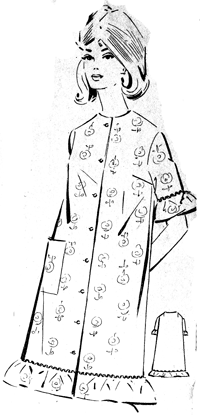 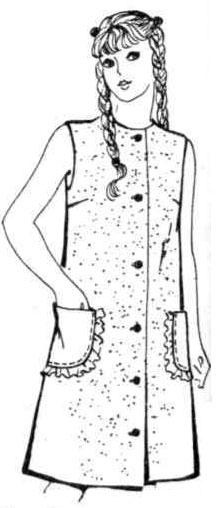 Запишите последовательность обработки изделия в форме инструкционной картыИзготовление халата
2. Продолжите таблицуПроработайте обработку узлов на образцах1.2. Обработка полупоясов.Пояс перегибают пополам, уравнивают срезы, стачивают Ш.ш. 0.5- 0.7. см. При этом оставляют нестачанным участок шва для последующего выворачивания, углы высекают. Пояс выворачивают на лицевую сторону через необработанный конец, выметывают и приутюживают.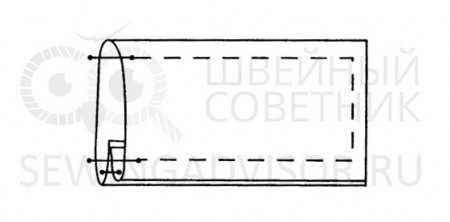 1.3. Обработка подборта.Подборт дублируем клеевой прокладкой.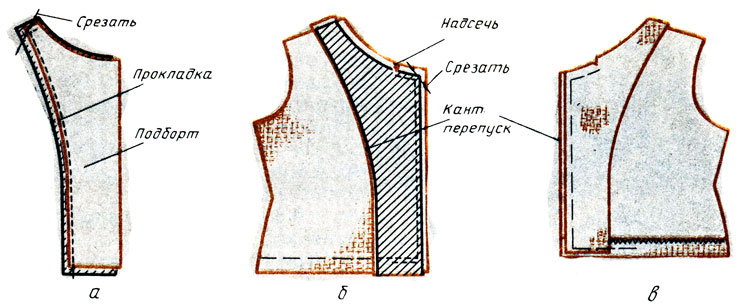 1.4. Обработка обтачек.Обтачки дублируем клеевой прокладкой.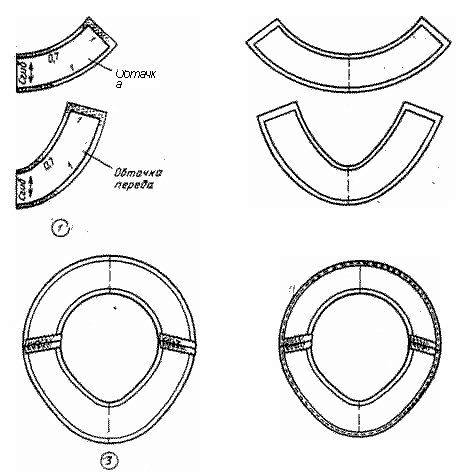 2. Соединение кармана с полочкой.2.1.Настрачить карман на полочку.Срезы кармана заутюживают с использованием картонного шаблона и проутюжильника.Карман накладывают на полочку, совмещают линии наметки с контурами готового кармана, а затем выполняют настрачивание кармана на полочку. Ширина шва по модели 0,1-0,5 см. затем приутюживают.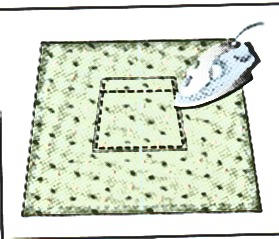 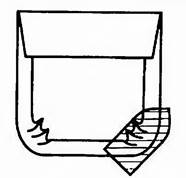 Наименование операцииТехнические условия на выполнение операцииРисунок1. Обработка мелких деталей.1. Обработка мелких деталей.1. Обработка мелких деталей.1.1. Обработка карманов.3аметать верхний срез кармана, подгибая по надсечкам3астрочить верхний срез кармана Ш.ш. 0.1- 0.2.Удалить строчку временного назначения (сметочные стежки).Приутюжить верхний срез кармана.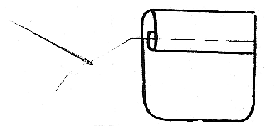 